Project   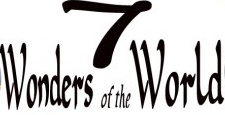 Links:http://www.unmuseum.org/7wonders/http://www.new7wonders.com/https://www.google.com/culturalinstitute/project/world-wonders NamePicture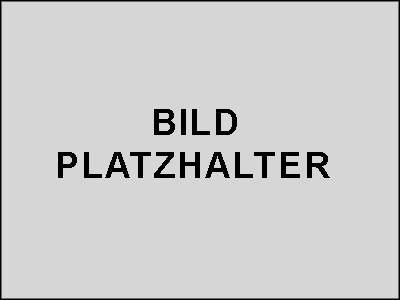 Category: Wonder of the…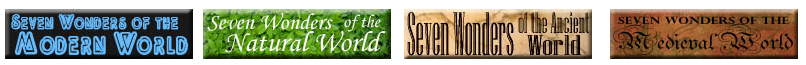  Ancient world 	     Medieval World 	         Natural World 	  Modern World Category: Wonder of the… Ancient world 	     Medieval World 	         Natural World 	  Modern World Location / Continent Location / Continent AgeAgeDescriptionDescriptionReason for NominationReason for NominationGoogle Earth / StreetviewGoogle Earth / Streetview